5. G in BegunjeDragi učenci,prihaja nov, 6. teden učenja na daljavo. Upam, da ste pri delu uspešni in se kmalu vidimo v šoli.V naslednjem tednu (20. 4. do 24. 4.)  izdelajte novo stran za v mapco. Na list (A4) napišite opis dneva, ki ga predstavlja lahko otrok, odrasla oseba, znana oseba, vaša izmišljena oseba, junak iz stripa ali risanke,…… Prilepite sliko osebe in pišite kot da govori v 1. osebi (I).Primer:                                                                             MY DAY“Hi. My name is Mike. I go to Westover Primary school. This is my day.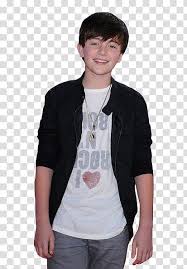 I get up at…….Rešite tudi stran 76 v delovnem zvezku, ki vam bo lahko v pomoč pri izdelavi naloge. List boste oddali, ko pridete v šolo ali ga kasneje oddali po e-pošti.Lep pozdrav.    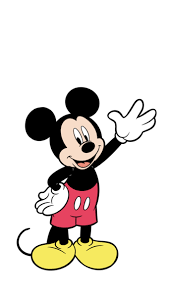 